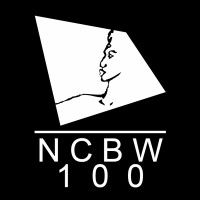 National Coalition of 100 Black Women, Inc.Prince George’s County ChapterGALA SOUVENIR PROGRAM BOOKLET ORDER FORMThe National Coalition of 100 Black Women, Inc., will host the 35th Anniversary Gala to Benefit Scholarships & Programs - "Red Carpet Glitz & Glamour" on Friday, April 21, 2023, at Martin’s Crosswinds in Greenbelt, Maryland. We are asking for your support by placing an Ad in our Gala Souvenir Program Booklet.  The deadline for submission and payment is March 25, 2023 Mail Check/Money Order to Address BelowAdvertising ContractI/We, the undersigned, hereby agree to purchase an ad in the 2023 National Coalition of 100 Black Women, Inc., Prince George’s County, Maryland Chapter’s Gala Souvenir Program Booklet.  I/We agree that full payment will be provided with the ad copy.  As proof of printing, you will receive one (1) copy of the Gala Souvenir Booklet.  Please note full page ad dimensions are 8.5 x 11 and half page ad dimensions are 5” x 11”.  All ads must be camera ready in JPEG or PNG format.  Please send ads via e-mail to: ncbwpgc35thanniversary@gmail.com.  If you have any questions or concerns, please send your inquiry to the email address listed above.NOTE:  Please place an X by your selection(s)Confirm Size: ____________________________ | Total Amount Due:  $__________________________ SIZEAD COST   [     ]     Full page colorOutside Back Cover$  275.00   [      ]     Full page color           Inside Back Cover $  250.00   [     ]    Full page colorInside Page$  100.00   [     ]    Half page colorHalf Page-Horizontal                     $   75.00Name (Print Name):AddressCity, State, ZipTelephone Number:Name of Ad (i.e., My Salon):Signature:Payments can be made via the website ncbwpgc.net (fee incurred) or make check/money order payable to NC100BW- PGC and mail to: Dr. Michelle McKoy, Financial SecretaryNC100BW-PGCC, P.O. Box 623, Riverdale, MD  20737ADS AND PAYMENTS MUST BE RECEIVED BY MARCH 25, 2023